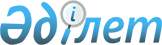 О внесении изменений и дополнений в решение Южно-Казахстанского областного маслихата от 12 декабря 2008 года N 12/135-IV "Об областном бюджете на 2009 год"
					
			Утративший силу
			
			
		
					Решение областного маслихата Южно-Казахстанской области N 16/209-IV от 15 апреля 2009 года. Зарегистрировано Департаментом юстиции Южно-Казахстанской области от 17 апреля 2009 года за N 2006. Утратило силу в связи с истечением срока применения - письмо Южно-Казахстанского областного маслихата от 13 февраля 2012 года N 68-1      Сноска. Утратило силу в связи с истечением срока применения - письмо Южно-Казахстанского областного маслихата от 13.02.2012 N 68-1.

      В соответствии с Бюджетным кодексом Республики Казахстан от 4 декабря 2008 года и Законом Республики Казахстан от 23 января 2001 года "О местном государственном управлении и самоуправлении в Республике Казахстан", Южно-Казахстанский областной маслихат РЕШИЛ : 



      1. Внести в решение Южно-Казахстанского областного маслихата от 12 декабря 2008 года N 12/135-IV "Об областном бюджете на 2009 год" (зарегистрировано в Реестре Государственной регистрации нормативных правовых актов за N 2001, опубликовано 26 декабря 2008 года в газете "Южный Казахстан", внесены изменения и дополнения решением Южно-Казахстанского областного маслихата от 11 февраля 2009 года N 13/173-IV "О внесении изменений и дополнений в решение Южно-Казахстанского областного маслихата от 12 декабря 2008 года N 12/135-IV "Об областном бюджете на 2009 год", зарегистрировано в Реестре Государственной регистрации нормативных правовых актов за N 2003, опубликовано 18 февраля 2009 года в газете "Южный Казахстан" N 19) следующие изменения и дополнения: 



      в пункте 1: 

      в подпункте 1): 

      цифры 178 414 209 заменить цифрами 181 281 487; 

      цифры 13 845 667 заменить цифрами 11 849 617; 

      цифры 164 326 151 заменить цифрами 169 189 479; 

      в подпункте 2) цифры 175 288 450 заменить цифрами 178 824 066; 

      в подпункте 4) цифры 3 102 505 заменить цифрами 2 440 355; 

      в подпункте 5) цифры 1 392 254 заменить цифрами 1 386 066; 

      в подпункте 6): 

      цифры - 1 392 254 заменить цифрами - 1 386 066; 

      цифры 10 701 заменить цифрами 16 889; 



      в пункте 3-1: 

      цифры 2 508 заменить цифрами 139 204; 

      цифры 1 799 заменить цифрами 1 940; 

      цифры 394 заменить цифрами 95 742; 

      дополнить абзацами следующего содержания: 

      Ордабасинского района 41 199 тысяч; 

      Мактааральского района 4 тысяч тенге; 

      Шардаринского района 4 тысяч тенге; 



      в части первой пункта 4: 

      цифры 398 011 заменить цифрами 135 201; 

      цифры 615 760 заменить цифрами 138 525; 

      цифры 794 585 заменить цифрами 1 459 349; 

      цифры 4 254 312 заменить цифрами 3 902 488; 

      дополнить абзацем следующего содержания: 

      268 732 тысяч тенге – на компенсацию потерь нижестоящих бюджетов в связи с изменением законодательства; 



      в части первой пункта 5: 

      цифры 41 343 заменить цифрами 631 236; 

      цифры 1 525 191 заменить цифрами 2 996 516; 

      дополнить абзацами следующего содержания: 

      управлению образования области – 1 124 033 тысяч тенге; 

      управлению культуры области – 52 623 тысяч тенге; 



      в части первой пункта 6: 

      цифры 28 400 344 заменить цифрами 26 146 635; 

      цифры 1 918 000 заменить цифрами 2 942 241; 

      цифры 3 811 061 заменить цифрами 4 158 715; 

      цифры 424 341 заменить цифрами 437 534; 

      цифры 537 532 заменить цифрами 655 691; 

      цифры 452 379 заменить цифрами 354 675; 

      дополнить абзацем следующего содержания: 

      87 570 тысяч тенге – на развитие благоустройства городов и населенных пунктов; 



      в пункте 7 цифры 281 000 заменить цифрами 241 000. 



      приложения 1, 2 к указанному решению изложить в новой редакции согласно приложениям 1, 2 к настоящему решению. 



      2. Настоящее решение вводится в действие с 1 января 2009 года.        Председатель сессии 

      областного маслихата                       Ж. Айменов       Секретарь областного 

      маслихата                                  А. Досболов 

  Приложение 1 

к решению Южно-Казахстанского 

областного маслихата от 15 апреля 

2009 года N 16/209-IV Приложение 1 

к решению Южно-Казахстанского 

областного маслихата от 12 декабря 

2008 года N 12/135-IV  Областной бюджет на 2009 год 

 Приложение 2 

к решению Южно-Казахстанского 

областного маслихата от 

15 апреля 2009 года N 16/209-IV Приложение 2 

к решению Южно-Казахстанского 

областного маслихата от 

12 декабря 2008 года N 12/135-IV  Перечень бюджетных программ развития 

областного бюджета на 2009 год с разделением на бюджетные 

программы, направленные на реализацию бюджетных инвестиционных 

проектов (программ) и на формирование или увеличение уставного 

капитала юридических лиц 
					© 2012. РГП на ПХВ «Институт законодательства и правовой информации Республики Казахстан» Министерства юстиции Республики Казахстан
				Категория Категория Категория Категория Сумма, 

тысяч тенге Класс Класс Класс Сумма, 

тысяч тенге Подкласс Подкласс Сумма, 

тысяч тенге Наименование 1 2 3 I. ДОХОДЫ 181 281 487 НАЛОГОВЫЕ ПОСТУПЛЕНИЯ 11 849 617 1 Налоговые поступления 11 849 617 01 Подоходный налог 5 968 662 2 Индивидуальный подоходный налог 5 968 662 03 Социальный налог 5 418 363 1 Социальный налог 5 418 363 05 Внутренние налоги на товары, работы и услуги 462 592 3 Поступления за использование природных и других ресурсов 462 592 НЕНАЛОГОВЫЕ ПОСТУПЛЕНИЯ 242 391 2 Неналоговые поступления 242 391 01 Доходы от государственной собственности 22 162 1 Поступления части чистого дохода государственных предприятий 11 595 3 Дивиденды на государственные пакеты акций, находящиеся в государственной собственности 6 130 5 Доходы от аренды имущества, находящегося в государственной собственности 4 437 03 Поступления денег от проведения государственных закупок, организуемых государственными учреждениями, финансируемыми из государственного бюджета 65 1 Поступления денег от проведения государственных закупок, организуемых государственными учреждениями, финансируемыми из государственного бюджета 65 04 Штрафы, пеня, санкции, взыскания, налагаемые государственными учреждениями, финансируемыми из государственного бюджета, а также содержащимися и финансируемыми из бюджета (сметы расходов) Национального Банка Республики Казахстан 218 547 1 Штрафы, пеня, санкции, взыскания, налагаемые государственными учреждениями, финансируемыми из государственного бюджета, а также содержащимися и финансируемыми из бюджета (сметы расходов) Национального Банка Республики Казахстан, за исключением поступлений от организаций нефтяного сектора 218 547 6 Прочие неналоговые поступления 1 617 1 Прочие неналоговые поступления 1 617 ПОСТУПЛЕНИЯ ТРАНСФЕРТОВ 169 189 479 4 Поступления трансфертов 169 189 479 01 Трансферты из нижестоящих органов государственного управления 139 204 2 Трансферты из районных (городских) бюджетов 139 204 02 Трансферты из вышестоящих органов государственного управления 169 050 275 1 Трансферты из республиканского бюджета 169 050 275 Функциональная группа Функциональная группа Функциональная группа Функциональная группа Функциональная группа Сумма, 

тысяч тенге Функциональная подгруппа Функциональная подгруппа Функциональная подгруппа Функциональная подгруппа Сумма, 

тысяч тенге Администратор бюджетных программ Администратор бюджетных программ Администратор бюджетных программ Сумма, 

тысяч тенге Программа Программа Сумма, 

тысяч тенге Наименование 1 1 1 1 2 3 II. ЗАТРАТЫ 178 824 066 01 Государственные услуги общего характера 908 489 1 Представительные, исполнительные и другие органы, выполняющие общие функции государственного управления 462 730 01 1 110 Аппарат маслихата области 42 445 001 Обеспечение деятельности маслихата области 42 445 01 1 120 Аппарат акима области 420 285 01 1 001 Обеспечение деятельности акима области 420 285 01 2 Финансовая деятельность 332 852 01 2 257 Управление финансов области 332 852 01 001 Обеспечение деятельности управления финансов области 90 074 01 003 Организация работы по выдаче разовых талонов и обеспечение полноты сбора сумм от реализации разовых талонов 239 279 01 009 Организация приватизации коммунальной собственности 2 333 01 010 Учет, хранение, оценка и реализация имущества, поступившего в коммунальную собственность 1 166 01 5 Планирование и статистическая деятельность 112 907 5 258 Управление экономики и бюджетного планирования области 112 907 01 5 001 Обеспечение деятельности управления экономики и бюджетного планирования области 112 907 02 Оборона 100 675 02 1 Военные нужды 37 059 02 1 250 Управление по мобилизационной подготовке, гражданской обороне и организации предупреждения и ликвидации аварий и стихийных бедствий области 37 059 02 1 003 Мероприятия в рамках исполнения всеобщей воинской обязанности 24 984 02 1 007 Подготовка территориальной обороны и территориальная оборона областного масштаба 12 075 02 2 Организация работы по чрезвычайным ситуациям 63 616 02 2 250 Управление по мобилизационной подготовке, гражданской обороне и организации предупреждения и ликвидации аварий и стихийных бедствий области 63 616 02 2 001 Обеспечение деятельности управления мобилизационной подготовке, гражданской обороне и организации предупреждения и ликвидации аварий и стихийных бедствий 50 147 02 2 005 Мобилизационная подготовка и мобилизация областного масштаба 13 469 03 Общественный порядок, безопасность, правовая, судебная, уголовно-исполнительная деятельность 5 351 821 03 1 Правоохранительная деятельность 5 351 821 03 1 252 Исполнительный орган внутренних дел, финансируемый из областного бюджета 5 201 338 03 1 001 Обеспечение деятельности исполнительного органа внутренних дел, финансируемого из областного бюджета 5 053 622 03 1 002 Охрана общественного порядка и обеспечение общественной безопасности на территории области 145 216 03 003 Поощрение граждан, участвующих в охране общественного порядка 2 500 271 Управление строительства области 150 483 003 Развитие объектов органов внутренних дел 150 483 04 Образование 40 637 768 04 2 Начальное, основное среднее, общее среднее образование 6 257 121 04 2 260 Управление туризма, физической культуры и спорта области 1 549 890 04 2 006 Дополнительное образование для детей по спорту 1 316 175 04 2 007 Общеобразовательное обучение одаренных в спорте детей в специализированных организациях образования 233 715 04 2 261 Управление образования области 4 707 231 04 2 003 Общеобразовательное обучение по специальным образовательным учебным программам 1 456 597 04 2 006 Общеобразовательное обучение одаренных детей в специализированных организациях образования 1 892 434 04 2 018 Целевые текущие трансферты бюджетам районов (городов областного значения) на содержание вновь вводимых объектов образования 405 497 026 Целевые текущие трансферты бюджетам районов (городов областного значения) на внедрение новых технологий государственной системы в сфере образования 678 977 04 2 048 Целевые текущие трансферты бюджетам районов (городов областного значения) на оснащение учебным оборудованием кабинетов физики, химии, биологии в государственных учреждениях начального, основного среднего и общего среднего образования 135 201 04 2 058 Целевые текущие трансферты бюджетам районов (городов областного значения) на создание лингафонных и мультимедийных кабинетов в государственных учреждениях начального, основного среднего и общего среднего образования 138 525 04 4 Техническое и профессиональное, послесреднее образование 4 314 467 04 4 253 Управление здравоохранения области 449 548 04 4 043 Подготовка специалистов в организациях технического и профессионального, послесреднего образования 449 548 04 4 261 Управление образования области 3 864 919 04 4 024 Подготовка специалистов в организациях технического и профессионального образования 3 864 919 04 5 Переподготовка и повышения квалификации специалистов 308 370 04 5 252 Исполнительный орган внутренних дел, финансируемый из областного бюджета 33 684 04 5 007 Повышение квалификации и переподготовка кадров 33 684 04 5 253 Управление здравоохранения области 109 877 04 003 Повышение квалификации и переподготовка кадров 109 877 261 Управление образования области 164 809 04 5 010 Повышение квалификации и переподготовка кадров 164 809 04 9 Прочие услуги в области образования 29 757 810 04 9 261 Управление образования области 1 533 857 04 9 001 Обеспечение деятельности управления образования 60 535 004 Информатизация системы образования в областных государственных учреждениях образования 14 270 005 Приобретение и доставка учебников, учебно-методических комплексов для областных государственных учреждений образования 28 206 007 Проведение школьных олимпиад, внешкольных мероприятий и конкурсов областного масштаба 41 050 04 9 011 Обследование психического здоровья детей и подростков и оказание психолого-медико-педагогической консультативной помощи населению 211 057 04 9 012 Реабилитация и социальная адаптация детей и подростков с проблемами в развитии 54 706 04 9 271 Управление строительства области 28 223 953 04 9 004 Целевые трансферты на развитие бюджетам районов (городов областного значения) на строительство и реконструкцию объектов образования 26 146 635 04 9 037 Строительство и реконструкция объектов образования 2 077 318 05 Здравоохранение 44 995 902 05 1 Больницы широкого профиля 15 990 410 05 1 253 Управление здравоохранения области 15 990 410 05 1 004 Оказание стационарной медицинской помощи по направлению специалистов первичной медико-санитарной помощи и организаций здравоохранения 15 990 410 05 2 Охрана здоровья населения 852 823 05 2 253 Управление здравоохранения области 852 823 05 2 005 Производство крови, ее компонентов и препаратов для местных организаций здравоохранения 377 151 05 2 006 Охрана материнства и детства 252 981 05 2 007 Пропаганда здорового образа жизни 221 862 05 2 017 Приобретение тест-систем для проведения дозорного эпидемиологического надзора 829 05 3 Специализированная медицинская помощь 7 832 626 05 3 253 Управление здравоохранения области 7 832 626 05 3 009 Оказание медицинской помощи лицам, страдающим социально значимыми заболеваниями и заболеваниями, представляющими опасность для окружающих 5 996 167 05 3 019 Обеспечение больных туберкулезом противотуберкулезными препаратами 128 196 05 3 020 Обеспечение больных диабетом противодиабетическими препаратами 276 943 05 3 021 Обеспечение онкологических больных химиопрепаратами 123 333 05 3 022 Обеспечение больных с почечной недостаточностью лекарственными средствами, диализаторами, расходными материалами и больных после трансплантации почек лекарственными средствами 137 276 026 Обеспечение факторами свертывания крови при лечении взрослых, больных гемофилией 270 356 027 Централизованный закуп вакцин и других медицинских иммунобиологических препаратов для проведения иммунопрофилактики населения 900 355 05 4 Поликлиники 11 426 292 0 4 253 Управление здравоохранения области 11 426 292 05 4 010 Оказание первичной медико-санитарной помощи населению 9 670 973 05 4 014 Обеспечение лекарственными средствами и специализированными продуктами детского и лечебного питания отдельных категорий населения на амбулаторном уровне 1 755 319 05 5 Другие виды медицинской помощи 1 890 504 05 5 253 Управление здравоохранения области 1 890 504 05 5 011 Оказание скорой и неотложной помощи и санитарная авиация 1 843 903 05 5 012 Оказание медицинской помощи населению в чрезвычайных ситуациях 46 601 05 9 Прочие услуги в области здравоохранения 7 003 247 05 9 253 Управление здравоохранения области 1 329 587 05 9 001 Обеспечение деятельности управления здравоохранения 100 337 05 9 008 Реализация мероприятий по профилактике и борьбе со СПИД в Республике Казахстан 679 536 05 9 013 Проведение патологоанатомического вскрытия 60 633 05 9 016 Обеспечение граждан бесплатным или льготным проездом за пределы населенного пункта на лечение 13 638 05 9 018 Обеспечение деятельности информационно-аналитических центров 39 063 05 9 023 Социальная поддержка медицинских и фармацевтических работников, направленных для работы в сельскую местность 50 000 028 Содержание вновь вводимых объектов здравоохранения 386 380 05 9 271 Управление строительства области 5 673 660 05 9 038 Строительство и реконструкция объектов здравоохранения 5 673 660 06 Социальная помощь и социальное обеспечение 4 816 319 06 1 Социальное обеспечение 2 473 799 06 1 256 Управление координации занятости и социальных программ области 1 796 363 06 1 002 Социальное обеспечение престарелых и инвалидов общего типа 1 796 363 06 1 261 Управление образования области 635 213 06 1 015 Социальное обеспечение сирот, детей, оставшихся без попечения родителей 635 213 06 1 271 Управление строительства области 42 223 06 1 039 Строительство и реконструкция объектов социального обеспечения 42 223 06 2 Социальная помощь 1 600 113 06 2 256 Управление координации занятости и социальных программ области 1 600 113 06 2 003 Социальная поддержка инвалидов 140 764 06 2 020 Целевые текущие трансферты бюджетам районов (городов областного значения) на выплату государственной адресной социальной помощи и ежемесячного государственного пособия на детей до 18 лет в связи с ростом размера прожиточного минимума 1 459 349 06 9 Прочие услуги в области социальной помощи и социального обеспечения 742 407 06 9 256 Управление координации занятости и социальных программ области 742 407 06 9 001 Обеспечение деятельности управления координации занятости и социальных программ 65 392 018 Размещение государственного социального заказа в неправительственном секторе за счет целевых трансфертов из республиканского бюджета 32 105 022 Целевые текущие трансферты бюджетам районов (городов областного значения) на увеличение норм питания в медико-социальных учреждениях 13 674 0 113 Трансферты из местных бюджетов 631 236 07 Жилищно-коммунальное хозяйство 11 255 828 1 Жилищное хозяйство 3 473 241 271 Управление строительства области 3 473 241 010 Целевые трансферты на развитие бюджетам районов (городов областного значения) на строительство жилья государственного коммунального жилищного фонда 531 000 012 Целевые трансферты на развитие бюджетам районов (городов областного значения) на развитие и обустройство инженерно-коммуникационной инфраструктуры 2 942 241 07 2 Коммунальное хозяйство 7 695 017 07 2 279 Управление энергетики и коммунального хозяйства области 7 695 017 07 2 001 Обеспечение деятельности управления энергетики и коммунального хозяйства 33 251 004 Газификация населенных пунктов 69 001 0 010 Целевые трансферты на развитие бюджетам районов (городов областного значения) на развитие системы водоснабжения 4 158 715 014 Целевые трансферты на развитие бюджетам районов (городов областного значения) на развитие коммунального хозяйства 437 534 113 Трансферты из местных бюджетов 2 996 516 3 Благоустройство населенных пунктов 87 570 07 3 271 Управление строительства области 87 570 07 3 015 Целевые трансферты на развитие бюджетам районов (городов областного значения) на развитие благоустройства городов и населенных пунктов 87 570 08 Культура, спорт, туризм и информационное пространство 3 265 745 08 1 Деятельность в области культуры 1 139 543 08 1 262 Управление культуры области 844 554 08 1 001 Обеспечение деятельности управления культуры 29 442 08 1 003 Поддержка культурно-досуговой работы 69 901 08 1 005 Обеспечение сохранности историко-культурного наследия и доступа к ним 138 837 08 1 007 Поддержка театрального и музыкального искусства 553 751 113 Трансферты из местных бюджетов 52 623 08 1 271 Управление строительства области 294 989 08 1 016 Развитие объектов культуры 294 989 08 2 Спорт 1 104 829 08 2 260 Управление туризма, физической культуры и спорта области 1 104 829 08 2 001 Обеспечение деятельности управления туризма, физической культуры и спорта 30 770 08 2 003 Проведение спортивных соревнований на областном уровне 56 029 08 2 004 Подготовка и участие членов областных сборных команд по различным видам спорта на республиканских и международных спортивных соревнованиях 1 018 030 08 3 Информационное пространство 641 214 08 3 259 Управление архивов и документации области 208 778 08 3 001 Обеспечение деятельности управления архивов и документации 17 190 08 3 002 Обеспечение сохранности архивного фонда 191 588 08 3 262 Управление культуры области 172 756 08 3 008 Обеспечение функционирования областных библиотек 172 756 08 3 263 Управление внутренней политики области 230 000 08 3 002 Проведение государственной информационной политики через средства массовой информации 230 000 08 3 264 Управление по развитию языков области 29 680 08 3 001 Обеспечение деятельности управления по развитию языков 17 109 08 3 002 Развитие государственного языка и других языков народа Казахстана 12 571 08 4 Туризм 5 064 08 4 260 Управление туризма, физической культуры и спорта области 5 064 08 4 013 Регулирование туристской деятельности 5 064 08 9 Прочие услуги по организации культуры, спорта, туризма и информационного пространства 375 095 08 9 263 Управление внутренней политики области 375 095 08 9 001 Обеспечение деятельности управления внутренней политики 353 911 08 9 003 Реализация региональных программ в сфере молодежной политики 21 184 09 Топливно-энергетический комплекс и недропользование 655 691 09 9 Прочие услуги в области топливно-энергетического комплекса и недропользования 655 691 09 9 279 Управление энергетики и коммунального хозяйства области 655 691 09 9 011 Целевые трансферты на развитие бюджетам районов (городов областного значения) на развитие теплоэнергетической системы 655 691 10 Сельское, водное, лесное, рыбное хозяйство, особо охраняемые природные территории, охрана окружающей среды и животного мира, земельные отношения 7 618 338 10 1 Сельское хозяйство 4 836 551 10 1 255 Управление сельского хозяйства области 4 568 593 001 Обеспечение деятельности управления сельского хозяйства 53 090 10 1 002 Поддержка семеноводства 216 946 10 1 010 Поддержка племенного животноводства 411 889 10 1 011 Поддержка повышения урожайности и качества производимых сельскохозяйственных культур 786 889 10 1 014 Субсидирование стоимости услуг по доставке воды сельскохозяйственным товаропроизводителям 290 494 10 1 016 Обеспечение закладки и выращивания многолетних насаждений плодово-ягодных культур и винограда 746 760 10 1 020 Удешевление стоимости горюче-смазочных материалов и других товарно-материальных ценностей, необходимых для проведения весенне-полевых и уборочных работ 2 021 000 099 Целевые текущие трансферты бюджетам районов (городов областного значения) на реализацию мер по оказанию социальной поддержки специалистов социальной сферы сельских населенных пунктов 41 525 271 Управление строительства области 267 958 020 Развитие объектов сельского хозяйства 267 958 10 2 Водное хозяйство 1 570 973 254 Управление природных ресурсов и регулирования природопользования области 1 489 594 10 2 002 Установление водоохранных зон и полос водных объектов 23 055 10 2 003 Обеспечение функционирования водохозяйственных сооружений, находящихся в коммунальной собственности 1 323 449 10 2 004 Восстановление особо аварийных водохозяйственных сооружений и гидромелиоративных систем 143 090 10 2 255 Управление сельского хозяйства области 81 379 1 2 009 Субсидирование стоимости услуг по подаче питьевой воды из особо важных групповых систем водоснабжения, являющихся безальтернативными источниками питьевого водоснабжения 81 379 10 3 Лесное хозяйство 232 786 10 3 254 Управление природных ресурсов и регулирования природопользования области 232 786 1 005 Охрана, защита, воспроизводство лесов и лесоразведение 225 156 10 3 006 Охрана животного мира 7 630 10 5 Охрана окружающей среды 338 085 10 5 254 Управление природных ресурсов и регулирования природопользования области 338 085 10 5 001 Обеспечение деятельности управления природных ресурсов и регулирования природопользования 45 368 10 5 008 Проведение мероприятий по охране окружающей среды 242 240 010 Содержание и защита особо охраняемых природных территорий 50 477 10 6 Земельные отношения 25 677 10 6 251 Управление земельных отношений области 25 677 10 6 001 Обеспечение деятельности управления земельных отношений 25 677 9 Прочие услуги в области сельского, водного, лесного, рыбного хозяйства, охраны окружающей среды и земельных отношений 614 266 255 Управление сельского хозяйства области 614 266 10 1 013 Повышение продуктивности и качества продукции животноводства 360 562 017 Экспертиза качества казахстанского хлопка-волокна 253 704 11 Промышленность, архитектурная, градостроительная и строительная деятельность 2 251 097 1 Промышленность 2 104 541 265 Управление предпринимательства и промышленности области 2 104 541 012 Развитие инфраструктуры специальной экономической зоны "Оңтүстік" 2 104 541 11 2 Архитектурная, градостроительная и строительная деятельность 146 556 267 Управление государственного архитектурно-строительного контроля области 65 031 11 2 001 Обеспечение деятельности управления государственного архитектурно-строительного контроля 65 031 11 2 271 Управление строительства области 39 703 001 Обеспечение деятельности управления строительства области 39 703 11 2 272 Управление архитектуры и градостроительства области 41 822 11 2 001 Обеспечение деятельности управления архитектуры и градостроительства 41 822 12 Транспорт и коммуникации 11 988 609 12 1 Автомобильный транспорт 9 845 911 268 Управление пассажирского транспорта и автомобильных дорог области 9 845 911 12 1 003 Обеспечение функционирования автомобильных дорог 5 588 748 12 1 007 Целевые трансферты на развитие бюджетам районов (городов областного значения) на развитие транспортной инфраструктуры 354 675 008 Целевые текущие трансферты бюджетам районов (городов областного значения) на капитальный и средний ремонт автомобильных дорог районного значения (улиц города) 3 902 488 12 9 Прочие услуги в сфере транспорта и коммуникаций 2 142 698 12 9 268 Управление пассажирского транспорта и автомобильных дорог области 2 142 698 12 9 001 Обеспечение деятельности управления пассажирского транспорта и автомобильных дорог 41 853 12 9 002 Развитие транспортной инфраструктуры 2 034 398 12 9 005 Организация пассажирских перевозок по социально значимым межрайонным (междугородним) сообщениям 66 447 13 Прочие 1 326 205 13 1 Регулирование экономической деятельности 47 586 13 1 265 Управление предпринимательства и промышленности области 47 586 13 1 001 Обеспечение деятельности управления предпринимательства и промышленности 47 586 13 9 Прочие 1 278 619 257 Управление финансов области 241 000 012 Резерв местного исполнительного органа области 241 000 258 Управление экономики и бюджетного планирования области 981 617 003 Разработка технико-экономического обоснования местных бюджетных инвестиционных проектов (программ) и проведение экспертизы 981 617 13 9 265 Управление предпринимательства и промышленности области 56 002 13 9 007 Реализация Стратегии индустриально-инновационного развития 56 002 14 Обслуживание долга 58 061 14 1 Обслуживание долга 58 061 14 257 Управление финансов области 58 061 14 1 004 Обслуживание долга местных исполнительных органов 58 061 15 Трансферты 43 593 518 15 Трансферты 43 593 518 15 257 Управление финансов области 43 593 518 15 1 007 Субвенции 41 961 275 15 1 011 Возврат неиспользованных (недоиспользованных) целевых трансфертов 155 096 024 Целевые текущие трансферты в вышестоящие бюджеты в связи с передачей функций государственных органов из нижестоящего уровня государственного управления в вышестоящий 1 208 415 026 Целевые текущие трансферты из вышестоящего бюджета на компенсацию потерь нижестоящих бюджетов в связи с изменением законодательства 268 732 III. ЧИСТОЕ БЮДЖЕТНОЕ КРЕДИТОВАНИЕ -1 369 000 Функциональная группа Функциональная группа Функциональная группа Функциональная группа Функциональная группа сумма, 

тысяч тенге Функциональная подгруппа Функциональная подгруппа Функциональная подгруппа Функциональная подгруппа Функциональная подгруппа Администратор бюджетных программ Администратор бюджетных программ Администратор бюджетных программ Администратор бюджетных программ Программа Программа Программа 15 БЮДЖЕТНЫЕ КРЕДИТЫ 699 000 07 Жилищно-коммунальное хозяйство 699 000 07 1 Жилищное хозяйство 699 000 07 271 Управление строительства области 699 000 07 1 009 Кредитование бюджетов районов (городов областного значения) на строительство и приобретение жилья 699 000 Категория Категория Категория Категория Категория Сумма, 

тысяч тенге Класс Класс Класс Класс Сумма, 

тысяч тенге Подкласс Подкласс Подкласс Сумма, 

тысяч тенге Наименование Наименование ПОГАШЕНИЕ БЮДЖЕТНЫХ КРЕДИТОВ ПОГАШЕНИЕ БЮДЖЕТНЫХ КРЕДИТОВ 2 068 000 5 Погашение бюджетных кредитов Погашение бюджетных кредитов 2 068 000 01 Погашение бюджетных кредитов Погашение бюджетных кредитов 2 068 0001 Погашение бюджетных кредитов, выданных из государственного бюджета Погашение бюджетных кредитов, выданных из государственного бюджета 2 068 000 13 IV. САЛЬДО ПО ОПЕРАЦИЯМ С ФИНАНСОВЫМИ АКТИВАМИ IV. САЛЬДО ПО ОПЕРАЦИЯМ С ФИНАНСОВЫМИ АКТИВАМИ 2 440 355 Функциональная группа Функциональная группа Функциональная группа Функциональная группа Функциональная группа сумма, 

тысяч тенге Функциональная подгруппа Функциональная подгруппа Функциональная подгруппа Функциональная подгруппа сумма, 

тысяч тенге Администратор бюджетных программ Администратор бюджетных программ Администратор бюджетных программ сумма, 

тысяч тенге Программа Программа сумма, 

тысяч тенге ПРИОБРЕТЕНИЕ ФИНАНСОВЫХ АКТИВОВ 2 440 355 13 Прочие 2 440 355 13 9 Прочие 2 440 355 13 257 Управление финансов области 2 440 355 13 57 005 Формирование или увеличение уставного капитала юридических лиц 2 440 355 V. ПРОФИЦИТ БЮДЖЕТА 1 386 066 VI. ФИНАНСИРОВАНИЕ ДЕФИЦИТА (ИСПОЛЬЗОВАНИЕ ПРОФИЦИТА) БЮДЖЕТА -1 386 066 Функциональная группа Функциональная группа Функциональная группа Функциональная группа Функциональная группа Функциональная подгруппа Функциональная подгруппа Функциональная подгруппа Функциональная подгруппа Администратор бюджетных программ Администратор бюджетных программ Администратор бюджетных программ Программа Программа Наименование 1 1 1 1 2 Инвестиционные проекты 03 Общественный порядок, безопасность, правовая, судебная, уголовно-исполнительная деятельность 1 Правоохранительная деятельность 271 Управление строительства области 003 Развитие объектов органов внутренних дел 04 Образование 04 9 Прочие услуги в области образования 04 9 271 Управление строительства области 04 9 271 004 Целевые трансферты на развитие бюджетам районов (городов областного значения) на строительство и реконструкцию объектов образования 04 9 037 Строительство и реконструкция объектов образования 05 Здравоохранение 05 9 Прочие услуги в области здравоохранения 05 9 271 Управление строительства области 05 9 271 038 Строительство и реконструкция объектов здравоохранения 06 Социальная помощь и социальное обеспечение 06 1 Социальное обеспечение 06 1 271 Управление строительства области 06 1 271 039 Строительство и реконструкция объектов социального обеспечения 07 Жилищно-коммунальное хозяйство 1 Жилищное хозяйство 271 Управление строительства области 010 Целевые трансферты на развитие бюджетам районов (городов областного значения) на строительство жилья государственного коммунального жилищного фонда 012 Целевые трансферты на развитие бюджетам районов (городов областного значения) на развитие и обустройство инженерно-коммуникационной инфраструктуры 07 2 Коммунальное хозяйство 279 Управление энергетики и коммунального хозяйства 004 Газификация населенных пунктов 010 Целевые трансферты на развитие бюджетам районов (городов областного значения) на развитие системы водоснабжения 014 Целевые трансферты на развитие бюджетам районов (городов областного значения) на развитие коммунального хозяйства 07 3 Благоустройство населенных пунктов 271 Департамент (Управление) строительства 07 3 271 015 Целевые трансферты на развитие бюджетам районов (городов областного значения) на развитие благоустройства городов и населенных пунктов 08 Культура, спорт, туризм и информационное пространство 08 1 Деятельность в области культуры 08 1 271 Управление строительства области 08 1 271 016 Развитие объектов культуры 09 Топливно-энергетический комплекс и недропользование 09 9 Прочие услуги в области топливно-энергетического комплекса и недропользования 09 9 279 Управление энергетики и коммунального хозяйства 09 9 271 011 Целевые трансферты на развитие бюджетам районов (городов областного значения) на развитие теплоэнергетической системы 10 Сельское, водное, лесное, рыбное хозяйство, особо охраняемые природные территории, охрана окружающей среды и животного мира, земельные отношения 1 Сельское хозяйство 271 Управление строительства области 020 Развитие объектов сельского хозяйства 11 Промышленность, архитектурная, градостроительная и строительная деятельность 1 Промышленность 265 Управление предпринимательства и промышленности области 012 Развитие инфраструктуры специальной экономической зоны "Оңтүстік" 12 Транспорт и коммуникации 12 1 Автомобильный транспорт 12 1 268 Управление пассажирского транспорта и автомобильных дорог области 12 1 268 007 Целевые трансферты на развитие бюджетам районов (городов областного значения) на развитие транспортной инфраструктуры 9 Прочие услуги в сфере транспорта и коммуникаций 12 9 268 Управление пассажирского транспорта и автомобильных дорог области 12 9 268 002 Развитие транспортной инфраструктуры 07 Жилищно-коммунальное хозяйство 07 1 Жилищное хозяйство 07 271 Управление строительства области 07 1 009 Кредитование бюджетов районов (городов областного значения) на строительство и приобретение жилья Инвестиционные программы 04 Образование 4 Среднее профессиональное образование 253 Управление здравоохранения области 253 043 Подготовка специалистов в организациях технического и профессионального, послесреднего образования 261 Управление образования области 261 024 Подготовка специалистов в организациях технического и профессионального образования 9 Прочие услуги в области образования 004 Информатизация системы образования в областных государственных учреждениях образования 13 Прочие 9 Прочие 3 257 Управление финансов области 13 9 257 005 Формирование или увеличение уставного капитала юридических лиц 265 Управление предпринимательства и промышленности области 265 007 Реализация Стратегии индустриально-инновационного развития 